Fiche info – santé sexuelle
C’est quoi l’herpès génital ?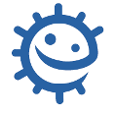 C’est quoi l’herpès génital ?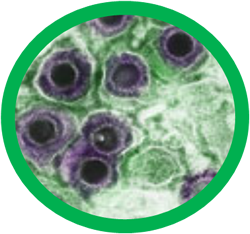 Herpès Simplex virus - Avec la permission de Giantmicrobes, Inc.L'herpès est dû au virus herpès simplex virus (HSV). Cela ressemble beaucoup à l'herpès du visage ('bouton de fièvre'), mais sur ou autour du pénis, de l'anus ou du vagin. www.giantmicrobes.com/uk/Quels sont les symptômes ?Certaines personnes n'ont pas de symptômes alors que d'autres ont des symptômes qui reviennent sans cesse dans la région génitale. 
Cela peut débuter par une légère gêne, des démangeaisons, des picotements ou une douleur de la région génitale avec l'apparition d'amas de petites vésicules (cloques) sur les parties génitales et les zones avoisinantes, se transformant en petites plaies douloureuses. Chez les femmes, l'herpès concerne la vulve, le vagin, ou le pourtour de l'anus ou les fesses. Chez l'homme, l'herpès génital peut apparaître n'importe où autour de la région génitale ou l'anus. Qui peut l’attraper ?Toute personne ayant des rapports sexuels non protegés avec une personne infectée peut attraper l'herpès génital. Les personnes qui ont plus d'un partenaire sexuel ou qui changent de partenaire sont plus exposées aux risques.  
C'est chez les hommes et femmes de 20 à 24 ans que le diagnostic d'herpès génital est le plus souvent posé. Comment ça se transmet ?
L'herpès génital se transmet par contact direct avec le virus. On peut attraper l'herpès en ayant des rapports sexuels vaginaux ou anaux non protégés avec une personne atteinte d'herpès génital, en touchant la région génitale ou en ayant un rapport sexuel oral avec une personne qui a des boutons de fièvre. 
Une personne infectée peut transmettre le virus alors qu'elle n'a aucun symptôme. (Le risque diminue (probablement) si on utilise des préservatifs.) Comment est-ce qu’elle se transmet ?Cela se transmet d'une personne à l'autre lors d'un contact sexuel non protégé. Comment peut-on réduire les risques de transmission ? On peut réduire le risque en utilisant des préservatifs masculin ou féminin systématiquement, en réduisant le nombre de partenaires sexuels et en évitant toute activité sexuelle avec une personne présentant des symptômes d'herpès génital ou même du visage. Existe-t-il un traitement ?Il n'y a pas de traitement contre le virus herpès simplex. L'infection dure toute la vie. Le premier épisode est traité avec des médicaments antiviraux, qui réduisent la durée et la gravité de l'infection. 
La plupart des rechutes sont sans gravité et de courte durée et ne nécessitent aucun traitement. Les personnes qui font des rechutes fréquentes ou graves peuvent recevoir un traitement antiviral en continu pour éviter les symptômes. 